Приблизительная расчетная стоимостьОценочная стоимость строительных материаловОценочная стоимость посадочного материалаОценочная стоимость тренажеров, детских площадок и МАФовИтого: 2 509 638  руб.№Название русскоеЕд. измеренияЦена, руб.Фото1Плитка тротуарная (Брусчатка пиленая из плитняка Золотая Осень,Размер 100x100 мм – песчаник, Толщина 25-40 мм )1500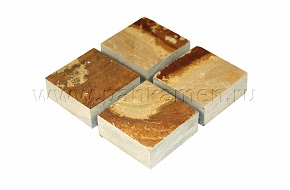 2Плитка тротуарная ("Квадрат 40х40х5")380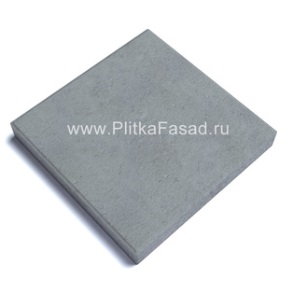 3Газон для двора150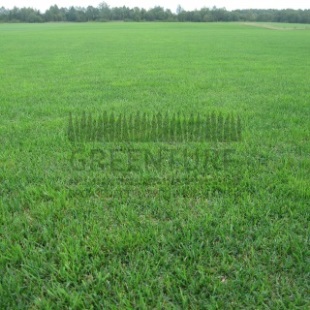 4Резиновое покрытие для детских площадок699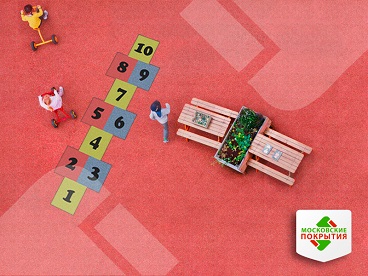 5Модульное покрытие камень 50х50830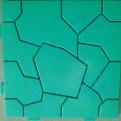 №Название русскоеНазвание латинскоеКол-воЦена, руб.Стоимость, руб.Фото1Клён остролистный глобозумAcer platanoides Globosum3016 000480 000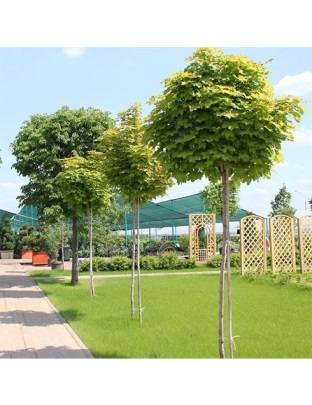 2Туя западнаяThuja occidentalis1479911 186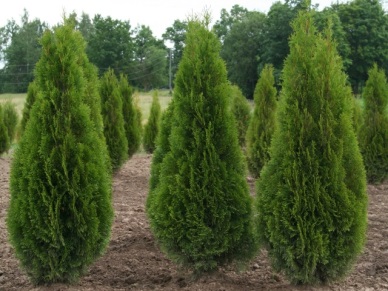 3Сирень обыкновеннаяSiringa vulgaris L21 4002 800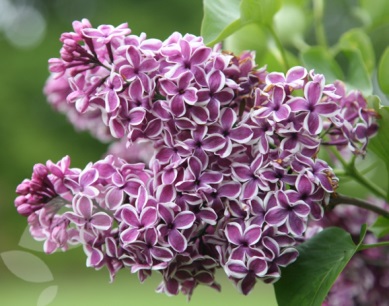 4 Конский КаштанAesculus hippocastanum L4716 500775 500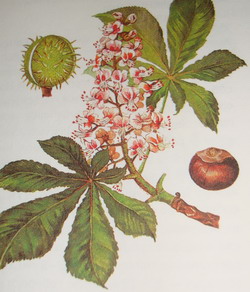 5Плакучая ИваSalix Salicaceae27701 540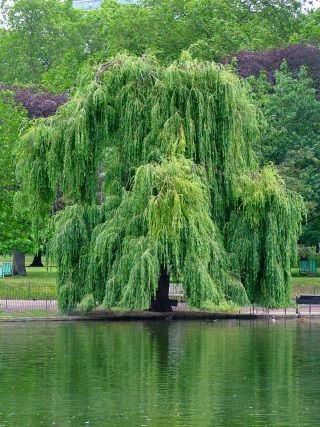 6Бирючина обыкновеннаяLigustrum147750110 250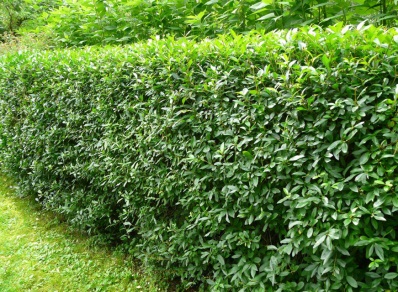 7Розы (Белоснежное облако)Weisse Wolke 154006 000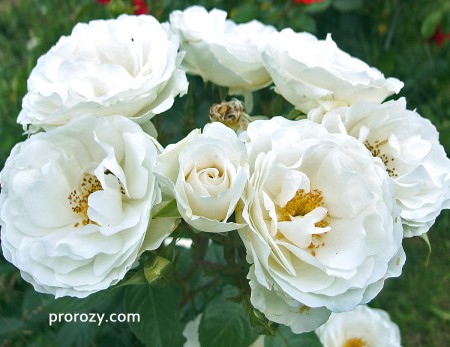 8Розы (PRT SNLGHT)PRT SNLGHT156509 750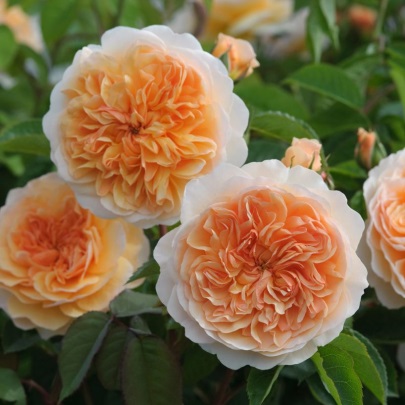 9Роза КонфеттиKonfetti156409 600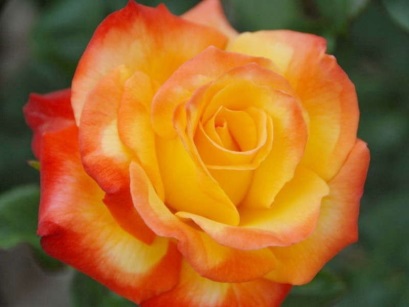 10Ирисы «Аркадий Райкин»Íris Arkadij Raikin93503 150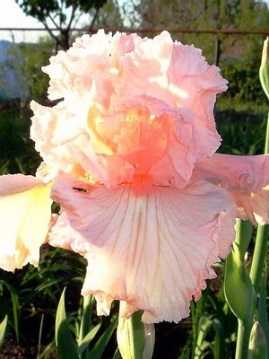 11Лилейник ‘Романтик Роуз’‘Romantic Rose’252005 000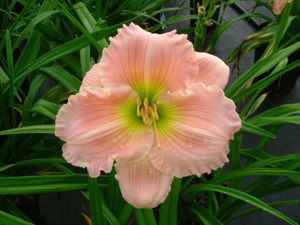 Итого растенийИтого растений                                 1 414 776                                                                                  1 414 776                                                                                  1 414 776                                                                                  1 414 776                                                 №Название русскоеКол-воЦена, руб.Стоимость, руб.Фото1Игровой комплекс Восторг ИК-211390 000390 000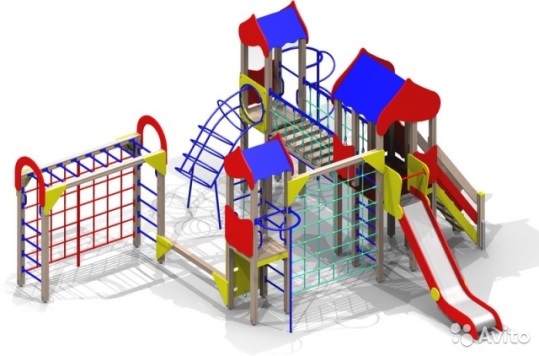 2ДИП-корабль Баунти Самсон193 50093 500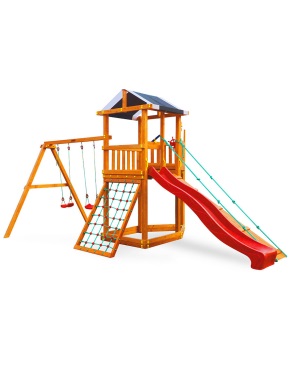 3Уличный тренажер ROMANA СО-3.1.67.01240 65781 314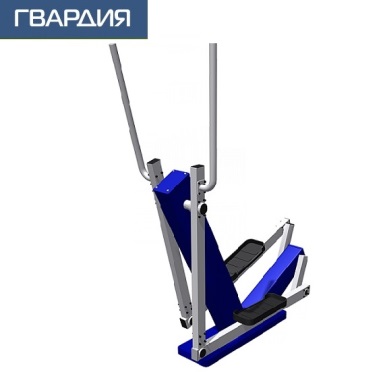 4Уличный тренажер ROMANA СО-3.1.70.01220 63941 278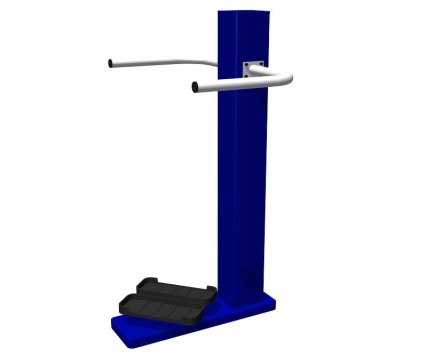 5Уличный тренажер SG206220 23540 470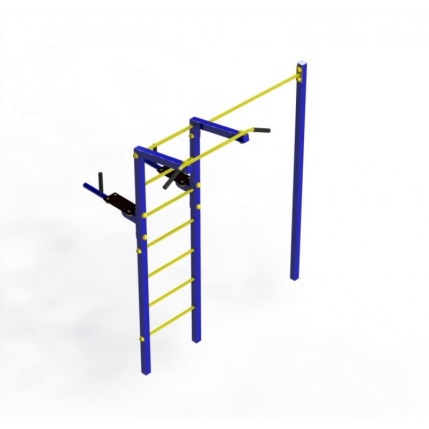 6Уличный тренажер Тяга сверху137 00037 000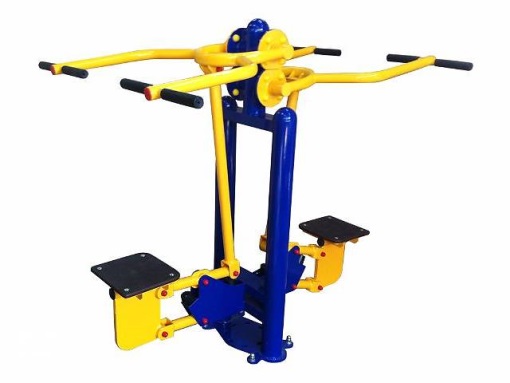 7Уличные фонари1527 420411 300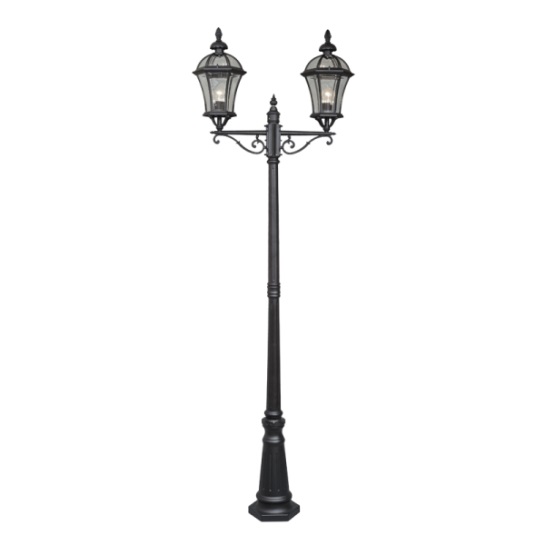 Итого МАФ                                   Итого МАФ                                                                             1 094 862                                          1 094 862                                          1 094 862